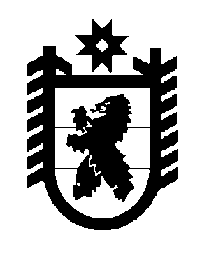 Российская Федерация Республика Карелия    ПРАВИТЕЛЬСТВО РЕСПУБЛИКИ КАРЕЛИЯРАСПОРЯЖЕНИЕот  19 сентября 2018 года № 589р-Пг. Петрозаводск  Внести в пункт 4 перечня должностных лиц органов государственной власти Республики Карелия, уполномоченных  на подписание от имени Правительства Республики Карелия одобренных в установленном порядке соглашений о предоставлении дотаций, субсидий, иных межбюджетных трансфертов бюджету Республики Карелия в подсистеме бюджетного планирования государственной интегрированной информационной системы управления общественными финансами «Электронный бюджет», утвержденного распоряжением Правительства Республики Карелия 
от 17 января 2017 года № 20р-П (Собрание законодательства Республики Карелия, 2017, № 1, ст. 97; № 2, ст. 240, 256; № 3, ст. 475, 491; № 5, ст. 928; № 7, ст. 1425; № 10, ст. 2048; № 11, ст. 2209, 2240; № 12, ст. 2529, 2534, 2546, 2558; 2018, № 1, ст. 92; № 2, ст. 307, 329, 350; № 3, ст. 604), 
с изменениями, внесенными распоряжениями Правительства Республики Карелия от 19 апреля 2018 года  № 299р-П; от 4 мая 2018 года № 333р-П; 
от 5 июня 2018 года № 398р-П; от 19 июля 2018 года № 478р-П; от 9 августа 2018 года № 512р-П; от 17 августа 2018 года № 547р-П, от 19 сентября
2018 года №  588р-П, изменение, дополнив графу 3 абзацем следующего содержания:«иные межбюджетные трансферты из федерального бюджета бюджетам субъектов Российской Федерации на возмещение части затрат на уплату процентов по инвестиционным кредитам (займам) в агропромышленном комплексе».
           Глава Республики Карелия                                                              А.О. Парфенчиков